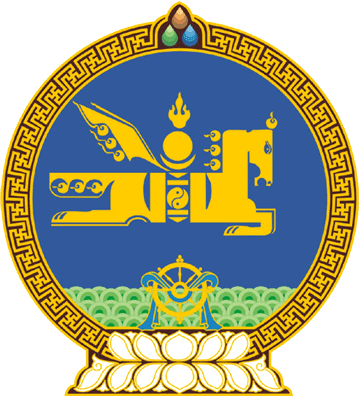 МОНГОЛ УЛСЫН ИХ ХУРЛЫНТОГТООЛ2017 оны 12 сарын 08 өдөр     		            Дугаар 77                     Төрийн ордон, Улаанбаатар хотУлсын комисс байгуулах тухайМонгол Улсын Их Хурлын тухай хуулийн 43 дугаар зүйлийн 43.1 дэх хэсэг, Хүн ам, орон сууцны улсын тооллогын тухай хуулийн 13 дугаар зүйлийн 13.2 дахь хэсгийг үндэслэн Монгол Улсын Их Хурлаас ТОГТООХ нь:1.Хүн ам, орон сууцны ээлжит тооллогыг зохион байгуулж явуулах Улсын комиссыг дараахь бүрэлдэхүүнтэйгээр байгуулсугай: Комиссын дарга:		Монгол Улсын Ерөнхий сайдКомиссын орлогч дарга:	Засгийн газрын Хэрэг эрхлэх газрын даргаҮндэсний Статистикийн хорооны даргаУлсын комиссын гишүүд:				Байгаль орчин, аялал жуулчлалын сайдБарилга, хот байгуулалтын сайд Батлан хамгаалахын сайдБоловсрол, соёл, шинжлэх ухаан, спортын сайдГадаад харилцааны сайд Зам, тээврийн хөгжлийн сайдСангийн сайдУул уурхай, хүнд үйлдвэрийн сайдХөдөлмөр, нийгмийн хамгааллын сайдХууль зүй, дотоод хэргийн сайдХүнс, хөдөө аж ахуй, хөнгөн үйлдвэрийн сайдЭрчим хүчний сайдЭрүүл мэндийн сайдНийслэлийн Засаг дарга бөгөөд Улаанбаатар хотын захирагчНарийн бичгийн дарга:		Орон тооны албан хаагч /Хүн ам, орон сууцны тооллогын тухай хуулийн 13.4-т заасан шаардлагыг хангасан/ МОНГОЛ УЛСЫН ИХ ХУРЛЫН ДАРГА				                   М.ЭНХБОЛД